 OBEC DIVINA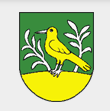 Štatút obce Divina Schválené OZ Divina dňa:	07. 06. 2019 Uznesenie OZ Divina číslo:	45/2019 Účinnosť nadobúda dňa	:	07. 06. 2019 Obecné zastupiteľstvo v Divine na základe § 11 ods. 4 zákona SNR č. 369/1990 Zb. o obecnom zriadení v platnom znenív y d á v apre katastrálne územie obce Divina tentoŠ t a t ú t  o b c eDivina§ 1Úvodné ustanoveniaŠtatút obce Divina upravuje v súlade so všeobecne záväznými právnymi predpismi najmä postavenie a pôsobnosť obce, práva a povinnosti obyvateľov obce, základné zásady hospodárenia a financovania, nakladania s majetkom obce, postavenie a pôsobnosť obecného zastupiteľstva, starostu a ďalších orgánov obecnej samosprávy, ich vnútornú štruktúru, deľbu práce medzi nimi, formy a metódy ich práce, ďalej rieši širšie vzťahy obce, symboly obce, udeľovanie čestného občianstva, cien obce a odmien. Štatút obce predstavuje základný normatívno-právny a organizačný predpis obce. § 2Postavenie obceObec Divina (ďalej len obec) je samostatný samosprávny územný celok Slovenskej republiky združujúci občanov, ktorí v nej majú trvalý pobyt. Zmeny územia obce Divina možno vykonať len v súlade s osobitnými právnymi predpismi. Obec Divina je právnickou osobou samostatne hospodáriacou s vlastným majetkom a so svojimi finančnými zdrojmi za podmienok stanovených zákonom a schválenými všeobecne záväznými nariadeniami obce. Obec Divina má právo na svoje obecné symboly. Ukladať obci povinnosti alebo zasahovať do jej povinností možno len zákonom. § 3Obyvatelia obceObyvateľom obce Divina je občan, ktorý je v nej prihlásený na trvalý pobyt podľa osobitného predpisu (zákon č. 135/1982 Zb. o hlásení a evidencii pobytu občanov). Obyvatelia obce sa zúčastňujú na samospráve obce najmä výkonom svojich práv a povinností podľa ustanovenia § 3 ods. 2 a § 4 ods. 2 zákona. Obec má voči občanom povinnosti ustanovené všeobecne záväznými právnymi predpismi.Na samospráve obce sa má právo podieľať aj ten, kto má na jej území vo vlastníctve nehnuteľný majetok alebo v obci platí miestnu daň alebo miestny poplatok, alebo kto je v nej prihlásený na prechodný pobyt alebo ten, kto má čestné občianstvo obce. Tieto osoby však nemajú právo voliť orgány samosprávy obce a byť do nich zvolení a ďalej nemajú právo hlasovať o dôležitých otázkach života a rozvoja obce ( miestne referendum ). Obec je povinná poskytnúť obyvateľovi obce nevyhnutnú okamžitú pomoc v jeho náhlej núdzi spôsobenej živelnou pohromou, haváriou, alebo inou podobnou udalosťou, najmä zabezpečiť mu prístrešie, stravu alebo inú materiálnu pomoc. § 4Samospráva obceObec samostatne rozhoduje a uskutočňuje všetky úkony súvisiace so správou obce a jej majetkom, ak osobitný zákon takéto úkony nezveruje štátu alebo inej právnickej alebo fyzickej osobe. (ustanovenie § 4 ods. 1 zákona o obecnom zriadení). Samosprávu obce Divina vykonávajú obyvatelia obce : orgánmi obcemiestnym referendom zhromaždením obyvateľov obce.  Obec pri plnení úloh samosprávy spolupracuje s podnikateľskými právnickými a fyzickými osobami pôsobiacimi v obci a taktiež spolupracuje s politickými stranami a hnutiami, vyvíjajúcimi činnosť v obci, ako aj so záujmovými združeniami obyvateľov obce. Na plnenie úloh samosprávy obce, alebo ak to ustanovuje zákon, obec vydáva pre katastrálne územie všeobecne záväzné nariadenia („ďalej len nariadenia“). Nariadenia obce nesmú odporovať ústave ani zákonom. Vo veciach, v ktorých obec plní úlohy štátnej správy, môže vydať nariadenie len na základe splnomocnenia zákona a v jeho medziach, takéto nariadenie nesmie odporovať žiadnemu všeobecne záväznému právnemu predpisu. Postup pri príprave materiálov a podkladov, pri prijímaní nariadení obce, ich vydávaní, ako aj spôsobu kontroly plnenia týchto nariadení stanovuje zákon, tento štatút a Rokovací poriadok OZ v obci, ak je schválený. Obec vykonáva svoje samosprávne funkcie vymedzené v § 4 ods. 3 zákona o obecnom zriadení a v ďalších osobitných zákonoch a v ostatných všeobecne záväzných právnych predpisoch.§ 5Účtovníctvo obceObec je účtovnou jednotkou, na ktorú sa vzťahuje osobitný predpis  (zákon č. 431/2002 Z. z. o účtovníctve v znení neskorších predpisov). Obec vedie účtovníctvo o stave a pohybe majetku a záväzkov, nákladoch a výnosoch, príjmoch a výdavkoch, o finančných vzťahoch k štátnemu rozpočtu a o ďalších skutočnostiach, ktoré tvoria predmet účtovníctva obce. Ročnú účtovnú závierku obce overuje audítor (ustanovenie § 9 ods. 4 zákona).§ 6Majetok obceMajetok obce Divina tvoria všetky hnuteľné a nehnuteľné veci vo vlastníctve obce, pohľadávky, iné majetkové práva vrátane majetkových práv ostatných subjektov, založených obcou. Obec môže zveriť svoj majetok do správy subjektom, ktoré založila alebo zriadila. Majetok obce sa má zveľaďovať a zhodnocovať a vo svojej celkovej hodnote zásadne nezmenšený zachovať.Majetok obce sa používa najmä na účely: pre verejné účely (podľa ods. 3 tohto ustanovenia) na podnikateľskú činnosť (podľa ods. 4 tohto ustanovenia) na výkon samosprávy obce (podľa ods. 5 tohto ustanovenia) Darovanie nehnuteľného majetku obce je neprípustné. Majetok obce, ktorý slúži pre verejné účely (najmä miestne komunikácie a iné verejné priestranstvá ) je verejne prístupný a možno ho obvyklým spôsobom používať, ak jeho používanie obec neobmedzila. Majetok obce, ktorý slúži na podnikateľskú činnosť, slúži ako majetkový základ pre subjekty a právnické osoby založené obcou alebo na ďalšie možné formy podnikateľskej činnosti v súlade s Obchodným zákonníkom. Majetok obce určený na výkon samosprávy obce možno použiť na plnenie záväzkov a uspokojovanie potrieb obce a na činnosť samosprávnych orgánov obce. Obec vystupuje v majetkových vzťahoch vo svojom mene a má majetkovú zodpovednosť z týchto vzťahov vyplývajúcu, pokiaľ osobitné predpisy neustanovujú inak. § 7Hospodárenie s majetkom obceOrgány obce a subjekty s majetkovou účasťou obce sú povinné hospodáriť s majetkom obce a s majetkom v štátnom vlastníctve alebo iných fyzických alebo právnických osôb, ktorý bol obci zverený, v prospech rozvoja obce a jej občanov a ochrany a tvorby životného prostredia.Orgány obce a subjekty s majetkovou účasťou obce sú povinné majetok obce zveľaďovať, chrániť a zhodnocovať.  Sú povinné najmä : udržiavať a užívať majetok, chrániť majetok pred poškodením, zničením, stratou, zneužitím a pred jeho neoprávneným užívaním na osobné účely, používať všetky právne prostriedky na ochranu majetku podľa ustanovenia § 6 ods. 2 tohto štatútu vrátane včasného uplatňovania svojich práv alebo oprávnených záujmov pred príslušnými orgánmi, dohliadať, aby sa účtovníctvo o majetku viedlo v súlade s ustanovením § 5 tohto štatútu. Na rozmnoženie, zveľaďovanie a údržbu majetku obce možno zorganizovať obecnú zbierku, povoliť lotériu alebo inú podobnú hru v súlade so všeobecne záväznými právnymi predpismi. V majetkovoprávnych veciach obce Divina koná v jej mene starosta obce. § 8Obecné zastupiteľstvoObecné zastupiteľstvo môže zakladať, zriaďovať, zrušovať a kontrolovať rozpočtové a príspevkové organizácie, ako aj právnické osoby s majetkovou účasťou obce. Podrobný postup zakladania, zriaďovania, rušenia a kontroly rozpočtových a príspevkových organizácií ako aj právnických osôb s majetkovou účasťou obce a vymedzenie ich práv a povinností upraví obecné zastupiteľstvo vo svojom nariadení. Právnické osoby s majetkovou účasťou obce obec zriaďuje v súlade s platnými právnymi predpismi SR. § 9Používanie majetku obcePodmienky používania majetku obce pre osobné účely obyvateľov obce upraví obec svojím nariadením.§ 10Zásady hospodárenia s majetkom obcePodrobnosti o hospodárení a nakladaní s majetkom obce upravujú „ Zásady hospodárenia s majetkom obce Divina“, ktoré schvaľuje obecné zastupiteľstvo. Zásady hospodárenia s majetkom obce upravujú a bližšie vymedzujú najmä : Obsahové vymedzenie majetku obce Nadobúdanie vecí do vlastníctva obce a prevody vlastníctva obecného majetku Postup prenechávania majetku obce do nájmu právnickým alebo fyzickým osobám Správa majetku obce Podmienky odňatia správy majetku Hospodárenie a nakladanie s pohľadávkami a majetkovými právami obce Nakladanie s cennými papiermi Evidencia a inventarizácia majetku Nakladanie s neupotrebiteľným a prebytočným majetkom Hospodárenie s majetkom obce Záverečné ustanovenia § 11Financovanie obceObec financuje svoje potreby predovšetkým z vlastných príjmov. Obec môže financovať svoje úlohy aj z prostriedkov združených s inými obcami, príp. s inými právnickými a fyzickými osobami. Obci môžu byť poskytnuté dotácie zo štátneho rozpočtu Slovenskej republiky.§ 12Rozpočet obceZákladom finančného hospodárenie obce Divina je rozpočet obce zostavovaný na obdobie jedného kalendárneho roka, ktorý je schvaľovaný obecným zastupiteľstvom a viacročný rozpočet, ktorý OZ berie na vedomie. Zmeny rozpočtu schvaľujú orgány obce v zmysle kompetencií stanovených v dokumente – Zásady nakladania s finančnými prostriedkami obce, ktorý schvaľuje obecné zastupiteľstvo v obci Divina. Navrhované zmeny musia byť navrhovateľom zdôvodnené a výkon kontroly a čerpania rozpočtu obecné zastupiteľstvo vykonáva z vlastnej iniciatívy, alebo prostredníctvom kontrolných orgánov - komisie (§ 20 tohto štatútu ), ako aj kontrolu vykonáva hlavný kontrolór obce. OZ schvaľuje záverečný účet obce. Rozpočet obce sa musí pred rokovaním obecného zastupiteľstva zverejniť najmenej na pätnásť dní na úradnej tabuli v obci a na webovom sídle obce, aby sa k nemu mohli obyvatelia obce vyjadriť (ustanovenie § 9 ods. 2 zákona o obecnom zriadení). To isté sa týka záverečného účtu obce a návrhu na vyhlásenie dobrovoľnej zbierky. Rozpočet obce obsahuje príjmovú a výdavkovú časť. Príjmovú časť rozpočtu obce tvoria najmä : príjmy z miestnych daní a poplatkov, príjmy z poskytovania služieb obcou a z majetku obce, rozpočtových a príspevkových organizácií a iných subjektov s majetkovou účasťou obce, dotáciou so štátneho rozpočtu a podiel na daniach. Výdavkovú časť rozpočtu obce tvoria najmä : výdavky na výkon samosprávnych funkcií obce, výdavky na údržbu majetku obce a investičné výdavky a dotácie a transfery poskytnuté organizáciám v zriaďovateľskej pôsobnosti obce. Prebytky rozpočtu obce možno previesť do mimorozpočtových peňažných fondov obce alebo do rozpočtu obce na ďalší kalendárny rok. Hospodárenie s prostriedkami rozpočtu obce sa riadi osobitnými predpismi - rozpočtovými pravidlami územnej samosprávy na príslušný rok. Obec môže využívať ekonomické nástroje (dane, poplatky, pokuty a iné) ako regulatíva na podporu ochrany životného prostredia. Výsledky rozpočtového hospodárenia obce vrátane výsledkov hospodárenia peňažných fondov obsahuje záverečný účet obce, ktorý schvaľuje obecné zastupiteľstvo. Obec vedie účtovníctvo podľa osobitého zákona Ročnú účtovnú závierku obce overuje audítor. Audítor overuje aj ďalšie skutočnosti ustanovené osobitným zákonom. Výsledky hospodárenia obce, vrátane výsledkov hospodárenia peňažných fondov obsahuje záverečný účet obce, ktorý schvaľuje obecné zastupiteľstvo. Hospodárenie s rozpočtovými prostriedkami obce sa riadi osobitnými predpismi rozpočtovými pravidlami na príslušný rok. Postavenie rozpočtu obce, jeho tvorbu a obsah, pravidlá rozpočtového hospodárenia, tvorbu a použitie mimo rozpočtových zdrojov, spôsob finančného vyrovnávania medzi obcami, vzťahy k štátnemu rozpočtu a k rozpočtu samosprávneho kraja ustanovuje osobitný zákon. Obec môže využívať ekonomické nástroje (dane, poplatky, pokuty a iné ) ako regulatíva na podporu ochrany životného prostredia.§ 13Rozpočtové provizóriumAk nebude rozpočet obce na príslušný rok schválený pred prvým januárom rozpočtového roka, riadi sa rozpočtové hospodárenie v obci v čase od 1. januára rozpočtového roka do schválenia rozpočtu rozpočtovým provizóriom. Rozpočtové príjmy a výdavky uskutočnené v čase rozpočtového provizória sa zúčtujú s rozpočtom obce po jeho schválení v obecnom zastupiteľstve. Podrobnejšiu úpravu hospodárenia v období rozpočtového provizória obsahujú „Zásady nakladania s finančnými prostriedkami obce Divina“, ktoré schvaľuje obecné zastupiteľstvo. § 14Orgány obceZákladné ustanoveniaOrgánmi obce sú : 		a) obecné zastupiteľstvob) Starosta obce ( ďalej len „starosta“). Obecné zastupiteľstvo zriaďuje podľa potreby alebo podľa osobitných predpisov ďalšie svoje orgány , ktorými sú: a) komisie, ako svoje poradné, iniciatívne a kontrolné orgány b) Dobrovoľný hasičský zbor v Divine Obecné zastupiteľstvo môže zriadiť a zrušiť podľa potreby stále alebo dočasné výkonné, kontrolné a poradné orgány, najmä obecnú radu, komisie a určuje im náplň práce, môže zriadiť a zrušiť aj ďalšie svoje orgány a útvary, ak tak ustanovuje osobitný zákon a tento Štatút. Obecné zastupiteľstvo podľa potreby zriaďuje aj iné stále alebo dočasné výkonné a kontrolné orgány a určuje im náplň práce. § 15Obecné zastupiteľstvoObecné zastupiteľstvo je zastupiteľský zbor obce zložený z poslancov zvolených v priamych voľbách obyvateľmi obce Divina na štyri roky. Obecné zastupiteľstvo v Divine má počet poslancov v súlade s právnymi predpismi SR a rozhodnutia OZ. Funkčné obdobie poslancov končí zložením sľubu poslancov novozvoleného obecného zastupiteľstva. § 16Úlohy obecného zastupiteľstvaObecné zastupiteľstvo rozhoduje o všetkých základných otázkach života obce Divina a vykonáva svoju vyhradenú právomoc podľa ustanovenia § 11 ods. 4 zákona o obecnom zriadení. Obecnému zastupiteľstvu je vyhradené najmä : určovať zásady hospodárenia a nakladania s majetkom obce a s majetkom štátu, ktorý užíva, schvaľovať najdôležitejšie úkony týkajúce sa tohto majetku a kontrolovať hospodárenie s ním,  schvaľovať rozpočet obce a jeho zmeny, kontrolovať jeho čerpanie a schvaľovať záverečný účet, schvaľovať emisiu komunálnych dlhopisov, schvaľovať zmluvu uzavretú podľa § 20 ods.1 zákona o obecnom zriadení, rozhodovať o prijatí úveru alebo pôžičky, o prevzatí záruky za poskytnutie návratnej finančnej výpomoci zo ŠR, v rozsahu určenom zastupiteľstvom môže zmeny rozpočtu vykonávať starosta schvaľovať územný plán obce alebo jeho časti a koncepcie rozvoja jednotlivých oblastí života obce,  rozhodovať o zavedení a zrušení miestnej dane a ukladať miestny poplatok určovať náležitosti miestnej dane alebo miestneho poplatku a verejnej dávky a rozhodovať o prijatí úveru alebo pôžičky, vyhlasovať miestne referendum o najdôležitejších otázkach života a rozvoja obce a zvolávať verejné zhromaždenia občanov obce, uznášať sa na nariadeniach obce, schvaľovať dohody o medzinárodnej spolupráci a členstvo obce v medzinárodnom združení podľa § 21 ods.1 zákona o obecnom zriadení, určiť plat starostu podľa osobitného zákona a určiť najneskôr 90 dní pred voľbami na celé funkčné obdobie rozsah výkonu funkcie starostu, zmeniť počas funkčného obdobia na návrh starostu rozsah výkonu jeho funkcie, voliť a odvolávať hlavného kontrolóra obce, určiť rozsah výkonu funkcie hlavného kontrolóra a jeho plat, schvaľovať odmenu hlavnému kontrolórovi, schvaľovať štatút obce, rokovací poriadok obecného zastupiteľstva a zásady odmeňovania poslancov, zriaďovať, zrušovať a kontrolovať rozpočtové a príspevkové organizácie obce a na návrh starostu vymenúvať a odvolávať ich vedúcich /riaditeľov/, zakladať a zrušovať obchodné spoločnosti a iné právnické osoby a schvaľovať zástupcov obce do ich štatutárnych a kontrolných orgánov, ako aj schvaľovať majetkovú účasť obce v právnickej osobe, schvaľovať združovanie obecných prostriedkov a činností a účasť v združeniach, ako aj zriadenie spoločného regionálneho alebo záujmového fondu, zriaďovať a zrušovať orgány potrebné na samosprávu obce a určovať náplň ich práce, udeľovať čestné občianstvo obce, obecné vyznamenania a ceny, ustanoviť erb obce, vlajku obce, pečať obce, prípadne znelku obce vydávať súhlas s pričlenením obce podľa § 2aa ods.1. Obecné zastupiteľstvo si môže vyhradiť rozhodovanie o akejkoľvek ďalšej otázke života obce. Podrobnú úpravu pravidiel rokovania obecného zastupiteľstva, najmä prípravu materiálov a podkladov na rokovanie, spôsob uznášania sa a prijímania všeobecne záväzných nariadení obce, uznesení obecného zastupiteľstva, spôsob kontroly plnenia uznesení a zabezpečovania úloh týkajúcich sa obecnej samosprávy stanovuje Rokovací poriadok obecného zastupiteľstva v Divine. Uznesenia obecného zastupiteľstva v Divine a zápisnica z rokovania OZ sa zverejňujú spôsobom pre obec obvyklým . Za spôsob pre obce obvyklý na zverejnenie uznesenia obecného zastupiteľstva sa považuje vyvesenie na úradnej tabuli a webovom sídle obce. Uznesenie obecného zastupiteľstva alebo jeho časť sa nezverejňuje spôsobom obvyklým len vtedy, ak by jeho zverejnenie bolo v rozpore so všeobecne záväznými právnymi predpismi a mohlo by dôjsť k zverejneniu chránených údajov. § 17Starosta obcePredstaviteľom obce a najvyšším výkonným orgánom obce je starosta. Funkcia starostu je verejná funkcia. Funkčné obdobie starostu sa skončí zložením sľubu novozvoleného starostu. Spôsob voľby starostu upravuje osobitný zákon. Starosta skladá sľub, ktorý znie: „Sľubujem na svoju česť a svedomie, že budem riadne plniť svoje povinnosti, ochraňovať záujmy obce a Slovenskej republiky. Ústavu Slovenskej republiky, ústavné zákony a ostatné všeobecné záväzné právne predpisy budem pri výkone svojej funkcie starostu uplatňovať podľa svojho najlepšieho vedomia a svedomia.“. Funkcia starostu je nezlúčiteľná s funkciou poslanca obecného zastupiteľstva,zamestnanca obce, v ktorej bol zvolený, to neplatí, ak zamestnanec obce je dlhodobo uvoľnený na výkon funkcie starostu štatutárneho orgánu rozpočtovej organizácie alebo príspevkovej organizácie zriadenej obcou, v ktorej bol zvolený, predsedu samosprávneho kraja, vedúceho zamestnanca orgánu štátnej správy, podľa osobitného zákona. Starosta zvoláva a vedie zasadnutia OZ a obecnej rady, ak zákon neustanovuje inak a podpisuje ich uznesenia, vykonáva obecnú správu, zastupuje obec vo vzťahu k štátnym orgánom, k právnickým aj fyzickým osobám, vydáva pracovný poriadok, organizačný poriadok obecného úradu a poriadok odmeňovania zamestnancov obce, informuje obecné zastupiteľstvo o vydaní a zmenách organizačného poriadku obecného úradu, rozhoduje vo všetkých veciach správy obce, ktoré nie sú zákonom alebo štatútom obce vyhradené obecnému zastupiteľstvu, Starosta je štatutárnym orgánom obce v majetkoprávnych a pracovnoprávnyh záležitostiach. Starosta môže pozastaviť výkon uznesenia obecného zastupiteľstva, ak sa domnieva, že odporuje zákonu alebo je pre obec zjavne nevýhodné, tak, že ho nepodpíše v lehote podľa §12 ods. 11 zákona o obecnom zriadení. Ak je zriadená obecná rada, starosta prerokuje uznesenie obecného zastupiteľstva pred pozastavením jeho výkonu v obecnej rade. Uznesením obecnej rady však nie je viazaný. Toto ustanovenie sa nevzťahuje na uznesenie o voľbe a odvolaní hlavného kontrolóra a na uznesenie o vyhlásení miestneho referenda o odvolaní starostu. Ak bol výkon uznesenia obecného zastupiteľstva starostom obce pozastavený, môže obecné zastupiteľstvo toto uznesenie trojpätinovou väčšinou hlasov všetkých poslancov potvrdiť. Ak obecné zastupiteľstvo uznesenie nepotvrdí do dvoch mesiacov od jeho schválenia, uznesenie stráca platnosť. Výkon potvrdeného uznesenia starosta nemôže pozastaviť. Obec môže uložiť právnickej osobe alebo fyzickej osobe oprávnenej na podnikanie   pokutu do 6 638 €, ak poruší nariadenie, neudržuje čistotu a poriadok na užívanom pozemku alebo na inej nehnuteľnosti, a tým naruší vzhľad alebo prostredie obce, alebo ak znečistí verejné priestranstvo alebo odkladá veci mimo vyhradených miest, nesplní v určenej lehote bez vážneho dôvodu povinnosť uloženú starostom poskytnúť osobnú pomoc alebo vecnú pomoc počas odstraňovania následkov živelnej pohromy alebo inej mimoriadnej udalosti. Pokutu možno uložiť do jedného roka odo dňa, keď sa obec dozvedela o tom, kto sa konania podľa predchádzajúceho odseku dopustil, najneskôr však do troch rokov od porušenia nariadenia alebo nesplnenia povinnosti podľa ods. 8 písm. c) zákona. Pri ukladaní pokút sa prihliada najmä na závažnosť, spôsob, čas trvania a následky protiprávneho konania. Na konanie o uložení pokuty sa vzťahuje všeobecný predpis o správnom konaní. Pokuta je príjmom obce. Platové pomery starostu upravuje osobitný zákon. § 17 aMandát starostu zaniká odmietnutím sľubu alebo zložením sľubu s výhradou, uplynutím funkčného obdobia, vzdaním sa mandátu, právoplatným odsúdením za úmyselný trestný čin alebo právoplatným odsúdením za trestný čin, ak výkon trestu odňatia slobody nebol podmienečne odložený, pozbavením spôsobilosti na právne úkony alebo obmedzením spôsobilosti na právne úkony, vyhlásením výsledku miestneho referenda o odvolaní starostu, ktorým sa rozhodlo o odvolaní starostu, zmenou trvalého pobytu mimo územia obce, v prípadoch podľa §13 ods. 3 zákona o obecnom zriadení , ak starosta do 30 dní odo dňa vzniku nezlučiteľnosti funkcií nevykoná právny úkon na odstránenie nezlučiteľnosti funkcií smrťou, zrušením obce. Vzdanie sa mandátu starostu sa musí urobiť písomne a jeho účinky nastávajú dňom uvedeným v tomto písomnom úkone, najskôr však dňom doručenia obecnému úradu. Vzdanie sa mandátu nemožno vziať späť. Obecné zastupiteľstvo vyhlási miestne referendum o odvolaní starostu, ak to petíciou požiada aspoň 30% oprávnených voličov môže vyhlásiť miestne referendum o dovolaní starostu, ak neprítomnosť alebo nespôsobilosť starostu na výkon funkcie trvá dlhšie ako šesť mesiacov. Starosta je povinný skutočnosti podľa odseku 1 písm. d), ,g) a h) tohto odseku bezodkladne písomne oznámiť obce. § 17 bZastupovanie starostuStarostu zastupuje zástupca starostu, ktorého spravidla na celé funkčné obdobie poverí zastupovaním starosta do 60 dní od zloženia sľubu starostu. Ak tak neurobí, zástupcu starostu zvolí obecné zastupiteľstvo. Zástupca starostu môže byť len poslanec. Ak má obec viac ako 20 000 obyvateľov, starosta môže poveriť zastupovaním dvoch zástupcov starostu, pričom určí ich poradie. Starosta môže zástupcu kedykoľvek odvolať. Ak starosta odvolá zástupcu, poverí zastupovaním ďalšieho poslanca do 60 dní od odvolania zástupcu starostu. Ak je v obci zriadená obecná rada, zástupca starostu je jej členom. Zástupca starostu zastupuje starostu v rozsahu určenom starostom v písomnom poverení.  Ak zanikne mandát starostu pred uplynutím funkčného obdobia (§ 13a ods. 1 písm. c) až i) zákona o obecnom zriadení), plní úlohy starostu v plnom rozsahu zástupca starostu, ak sú poverení zastupovaním dvaja zástupcovia starostu, plnia tieto úlohy v poradí, v ktorom boli poverení za zástupcov starostu. Zastupovanie sa skončí zložením sľubu novozvoleného starostu. Zástupcovi starostu, ktorý plní úlohy starostu podľa odseku 4 tohto §, patrí plat podľa osobitného zákona. § 18Hlavný kontrolór obceHlavný kontrolór obce je pracovníkom obce, ktorý vykonáva kontrolu úloh obce vyplývajúcich z pôsobnosti obce. Funkcia hlavného kontrolóra obce je nezlúčiteľná s výkonom funkcie poslanca obecného zastupiteľstva, starostu obce, člena orgánu právnickej osoby, ktorej zriaďovateľom alebo zakladateľom je obec, iného zamestnanca obce a s funkciu podľa osobitného zákona. Do funkcie ho volí obecné zastupiteľstvo na dobu šesť rokov. Za svoju činnosť zodpovedá obecnému zastupiteľstvu. Hlavný kontrolór v rámci svojej pôsobnosti najmä : vykonáva kontrolu v rozsahu podľa § 18 d zákona o obecnom zriadení predkladá obecnému zastupiteľstvu raz za 6 mesiacov návrh plánu kontrolnej činnosti vypracúva odborné stanoviská k návrhu rozpočtu a k záverečnému účtu obce pred ich schválením v obecnom zastupiteľstve. predkladá obecnému zastupiteľstvu najmenej raz ročne správu o kontrolnej činnosti, a to do 60 dní po uplynutí kalendárneho roku, predkladá správu o výsledkoch kontroly priamo obecnému zastupiteľstvu na najbližšom zasadnutí, spolupracuje so štátnymi orgánmi vo veciach kontroly hospodárenia s prostriedkami pridelenými obci zo ŠR alebo z EU vybavuje sťažnosti , ak tak ustanovuje osobitný zákon, je povinný vykonať kontrolu, ak ho o to požiada obecné zastupiteľstvo. Hlavný kontrolór sa zúčastňuje na zasadnutiach obecného zastupiteľstva a obecnej rady s hlasom poradným. Je oprávnený nahliadať do dokladov, ako aj do iných dokumentov v rozsahu kontrolnej činnosti podľa § 18 d zákona. Výkon funkcie hlavného kontrolóra sa končí: vzdaním sa funkcie, odvolaním z funkcie, uplynutím jeho funkčného obdobia smrťou alebo vyhlásením za mŕtveho dňom nadobudnutia právoplatnosti rozsudku, ktorým bol pozbavený spôsobilosti na právne úkony alebo ktorým bola jeho spôsobilosť na právne úkony obmedzená, dňom nadobudnutia právoplatnosti rozsudku, ktorým bol odsúdený za úmyselný trestný čin, ak výkon trestu odňatia slobody nebol podmienečne odložený, dňom , keď začal vykonávať funkciu podľa § 18 ods. 2 zákona o obecnom zriadení. Obecné zastupiteľstvo môže odvolať hlavného kontrolóra z funkcie ak: opakovane alebo zvlášť hrubým spôsobom poruší povinnosti zamestnanca alebo vedúceho zamestnanca, hrubo alebo opakovane zanedbáva povinnosti vyplývajúce z jeho funkcie a bol na to aspoň raz písomne upozornený obecným zastupiteľstvom uvedie nepravdivý údaj v čestnom vyhlásení podávanom podľa § 18 ods.1 zákona o obecnom zriadení alebo v údajoch o svojich majetkových pomeroch. § 19Komisie obecného zastupiteľstvaObecné zastupiteľstvo môže zriaďovať komisie obecného zastupiteľstva ako svoje stále alebo dočasné poradné, iniciatívne a kontrolné orgány. Komisie sú zložené z poslancov alebo z ďalších osôb zvolených obecným zastupiteľstvom. Zloženie a úlohy komisií vymedzuje obecné zastupiteľstvo. Obecné zastupiteľstvo volí predsedu komisie – ním je vždy poslanec obecného zastupiteľstva a členov komisií a vymedzuje im úlohy podľa miestnych podmienok a potrieb. Každá komisia sa skladá z predsedu komisie a členov. Predseda komisie : riadi a organizuje prácu komisie, zvoláva jej schôdze a riadi ich priebeh, spoločne s tajomníkom komisie pripravuje program schôdze, zostavuje plán činnosti, organizuje spoluprácu komisie s ostatnými komisiami obecného zastupiteľstva, zastupuje komisiu navonok. Komisie sú jednou z organizačných foriem zapojenia obyvateľov obce – odborníkov v určitej oblasti (poslancov obecného zastupiteľstva a menovaných členov) do rozhodovania obecného zastupiteľstva. Činnosť príslušnej komisie riadi a organizuje jej predseda. Zvoláva jej schôdze, riadi ich priebeh a spoločne s tajomníkom, ktorého si komisia na návrh predsedu zvolí z radov poslancov, pripravuje program schôdze. Predseda komisie ďalej zostavuje plán činnosti komisie a organizuje spoluprácu komisie s ostatnými komisiami obecného zastupiteľstva. Zastupuje komisiu navonok vo vzťahu k obecnému zastupiteľstvu, resp. k obecnému úradu. V prípade, že je člen komisie pasívny (nekoná dobre funkciu, a pod. ), môže ho obecné zastupiteľstvo na návrh predsedu komisie kedykoľvek odvolať. Za dodržiavanie ustanovení tohto štatútu v oblasti činnosti príslušnej komisie zodpovedá jej predseda. Tajomník komisie spoločne s predsedom komisie vypracúva návrh plánu činnosti komisie, zabezpečuje prípravu programu schôdze komisie, vedie písomné záznamy o schôdzach komisie. Plní ďalšie úlohy, ktorými ho komisia poverí. Činnosť komisií - Komisie na úseku, pre ktorý boli zriadené vykonávajú, najmä : vypracúvajú stanoviská k materiálom prerokúvaným obecnými orgánmi, k najdôležitejším otázkam života obce a k dôležitým – pre obec – investičným zámerom, vypracúvajú návrhy a podnety na riešenie najdôležitejších otázok života v obci a predkladajú ich orgánom obce, ktoré sú povinné informovať, kontrolujú spôsob realizácie uznesení obecného zastupiteľstva a obecnej rady, dozerajú na hospodárenie s majetkom obce, prípadne majetkom prenechaným obci na dočasné užívanie, ďalej dozerajú ako sa vybavujú sťažnosti, oznámenia a podnety, príp. pripomienky obyvateľov obce. Komisie sa schádzajú podľa potreby. Komisie zvoláva a vedie predseda komisie. Zásady rokovania a uznášania sa si komisia stanoví na svojom prvom zasadnutí. Komisie nemajú rozhodovaciu právomoc. Komisia stanovuje plán zasadnutí v nadväznosti na plán zasadnutí obecného zastupiteľstva. Z každého zasadnutia komisie sa vyhotovuje číslovaný záznam o priebehu a obsahu rokovania, ktorý sa doplní prezenčnou listinou o účasti na rokovaní. Takéto záznamy odovzdá každý predseda komisie ostatným poslancom najneskôr dva dni pred rokovaním, kedy sa výsledky rokovania komisií podľa záznamov prerokujú. Komisia v rámci svojej pôsobnosti vypracúva svoje stanoviská k materiálom, prerokúvaným obecnými orgánmi.§ 20Obecný úradObecný úrad zabezpečuje organizačné a administratívne veci obecného zastupiteľstva a starostu, ako aj orgánov zriadených obecným zastupiteľstvom. Obecný úrad vykonáva odborné, administratívne a organizačné práce súvisiace s plnením úloh samosprávy obce, najmä : zabezpečuje písomnú agendu všetkých orgánov obce a orgánov obecného zastupiteľstva a je podateľňou a výpravňou písomností obce, zabezpečuje odborné podklady a iné písomnosti na rokovanie obecného zastupiteľstva, obecnej rady a komisií obecného zastupiteľstva, vypracúva písomné vyhotovenia rozhodnutí obce, vykonáva nariadenia, uznesenia obecného zastupiteľstva a rozhodnutia obce. Prácu obecného úradu riadi starosta obce. Vnútornú organizáciu obecného úradu, najmä jeho organizačné členenie, pôsobnosť jednotlivých útvarov, zásady riadenia, organizačnú štruktúru úradu a tiež ich vzájomné vzťahy obsahuje Organizačný poriadok obecného úradu, ktorý vydáva starosta obce. Obecný úrad je povinný viesť v oblasti majetku obce predpísané účtovníctvo podľa ustanovenia § 5 tohto štatútu. § 21Miestne referendum a zhromaždenie obyvateľov obceObecné zastupiteľstvo vyhlási miestne referendum, ak ide o: zlúčenie, rozdelenia alebo zrušenie obce, ako aj zmenu názvu obce, odvolanie starostu, petíciu skupiny obyvateľov obce v počte aspoň 30 % oprávnených voličov, zmenu označenia obce, alebo  ak tak stanovuje osobitný zákon.Obecné zastupiteľstvo vyhlási miestne referendum o rozdelení obce podľa ods. 1 písm. a), ak sú splnené podmienky rozdelenia uvedené v zákone o obecnom zriadení. Obecné zastupiteľstvo: vyhlási miestne referendum o odvolaní starostu, ak o to petíciou požiada aspoň 30% oprávnených voličovmôže vyhlásiť miestne referendum obce o odvolaní starostu, ak neprítomnosť alebo nespôsobilosť starostu na výkon funkcie trvá dlhšie ako šesť mesiacov.O návrhu podľa ods. 3. písm. a) druhého bodu rozhoduje obecné zastupiteľstvo nadpolovičnou väčšinou hlasov všetkých poslancov. Petíciu podľa ods. 1 písm. c) overujú aspoň traja poslanci určení obecným zastupiteľstvom, ktorí nemôžu byť členmi petičného výboru a starosta. Starosta neoveruje petíciu podanú na vyhlásenie miestneho referenda o odvolaní starostu. Ak petícia spĺňa náležitosti ustanovené osobitným zákonom a ak ide o rozdelenie obce, aj náležitosti podľa ods. 2, obecné zastupiteľstvo vyhlási hlasovanie obyvateľov obce tak, aby sa uskutočnilo do 90 dní od doručenia petície obci. To platí aj v prípade petície na vyhlásenie miestneho referenda obce o odvolaní starostu. Obecné zastupiteľstvo môže vyhlásiť miestne referendum obce aj pred rozhodnutím o ďalších dôležitých veciach samosprávy obce. Po vyhlásení miestneho referenda obecné zastupiteľstvo bezodkladne zriadi na hlasovanie a sčítavanie hlasov komisiu pre miestne referendum a určí lehotu na jej prvé zasadnutie. Obec najneskôr 15 dní pred dňom konania miestneho referenda zverejní oznámenie o vyhlásení miestneho referenda na úradnej tabuli obce a na webovom sídle obce, ako aj iným spôsobom, ktorý určí obecné zastupiteľstvo. Výsledky hlasovania obyvateľov obce sú platné, ak sa na ňom zúčastnila aspoň polovica oprávnených voličov a ak bolo rozhodnutie prijaté nadpolovičnou väčšinou platných hlasov účastníkov hlasovania obyvateľov obce. Obec vyhlási výsledky hlasovania obyvateľov obce do troch dní od doručenia zápisnice o výsledkoch hlasovania na úradnej tabuli a na webovom sídle obce. Na prerokovanie obecných vecí môže obecné zastupiteľstvo alebo starosta obce zvolať zhromaždenie obyvateľov obce alebo jeho časti. Obec ustanoví nariadením podrobnosti o organizácii miestneho referenda.§ 22Poslanci obecného zastupiteľstvaPoslancov obecného zastupiteľstva volia obyvatelia obce v priamych voľbách, ktoré sú určené osobitnými právnymi predpismi. Poslanci dbajú o to, aby všetkou svojou činnosťou boli hodní dôvery svojich voličov. Pri výkone svojej funkcie sa riadia obecnými záujmami, resp. záujmami časti obce. Vykonávajú ju v súlade s ústavou, s ústavnými a ďalšími zákonmi. Mandát poslanca zanikne aj vtedy, keď sa bez vážneho dôvodu a bez ospravedlnenia nezúčastní trikrát po sebe zasadnutia OZ, alebo keď počas jedného roka nie je spôsobilý zúčastňovať sa  zasadnutí obecného zastupiteľstva.§ 23Vznik a zánik poslaneckého mandátuPoslanec nadobúda svoje práva a povinnosti zvolením. Postup pri voľbách upravuje osobitný zákon. Platnosť voľby poslancov overuje na návrh mandátovej komisie obecné zastupiteľstvo. Funkčné obdobie poslancov začína dňom zvolenia, zložením sľubu a končí dňom skončenia volebného obdobia. Mandát poslanca zaniká : odmietnutím sľubu alebo ak zložením sľubu s výhradou, uplynutím funkčného obdobia, vzdaním sa mandátu, právoplatným odsúdením za úmyselný trestný čin alebo právoplatným odsúdením za trestný čin, ak výkon trestu odňatia slobody nebol podmienečne odložený, pozbavením spôsobilosti na právne úkony alebo obmedzením spôsobilosti na právne úkony, zmenou trvalého pobytu mimo územia obce, ak počas jedného roka sa nezúčastní ani raz na zasadnutí obecného zastupiteľstva, v prípadoch podľa § 11 ods.2 zákona o obecnom zriadení, ak poslanec do 30 dní odo dňa vzniku nezlučiteľnosti funkcií nevykoná právny úkon na odstránenie nezlučiteľnosti funkcií, zrušením obce alebo smrťou. § 24Práva a povinnosti poslancovPoslanec je oprávnený najmä : predkladať obecnému zastupiteľstvu a ostatným orgánom samosprávy obce návrhy, podnety, pripomienky a námety, interpelovať starostu a členov obecnej rady vo veciach týkajúcich sa výkonu ich práce, požadovať od riaditeľov právnických osôb založených alebo zriadených obcou vysvetlenie vo  veciach týkajúcich sa ich činnosti, požadovať informácie a vysvetlenia od fyzických a právnických osôb, ktoré vykonávajú v obci  podnikateľskú činnosť vo veciach týkajúcich sa dôsledkov ich podnikania v obci, zúčastňovať sa na previerkach, kontrolách, na vybavovaní sťažností, oznámení a podnetov,  ktoré vykonávajú orgány obce , požadovať vysvetlenie od štátnych orgánov vo veciach potrebných pre riadny výkon  poslaneckej funkcie. Poslanec je povinný: zložiť zákonom predpísaný sľub na prvom zasadnutí obecného zastupiteľstva, ktorého sa  zúčastní, zúčastňovať sa na zasadnutí obecného zastupiteľstva a jeho orgánov, do ktorých bol zvolený, dodržiavať štatút obce, rokovací poriadok obecného zastupiteľstva a zásady odmeňovania poslancov, obhajovať záujmy obce a jej obyvateľov, informovať na požiadanie voličov o svojej činnosti a činnosti obecného zastupiteľstva, prehlbovať si vedomosti potrebné na výkon funkcie poslanca. § 25Náhrady poslancovFunkcia poslanca sa zásadne vykonáva bez prerušenia pracovného alebo obdobného pomeru.Za jej výkon však môže obec poskytnúť odmenu. Poslancovi patrí náhrada skutočných výdavkov, ktoré mu v súvislosti s výkonom funkcie poslanca vznikli a to podľa osobitných predpisov platných pre pracovníkov v pracovnom pomere. Poslanec nesmie byť pre výkon svojej funkcie ukrátený na právach ani nárokoch vyplývajúcich z pracovného alebo obdobného pomeru. Poslancovi, ktorý je na výkon funkcie zástupcu starostu dlhodobo plne uvoľnený zo zamestnania, patrí plat od obce. Jeho pracovný vzťah v doterajšom zamestnaní zostáva zachovaný za podmienok podľa osobitných predpisov. Poslancovi možno poskytnúť odmenu podľa zásad odmeňovania poslancov. § 26Vzťah obce k okolitým obciam a mestámVeci spoločného záujmu obce Divina a okolitých miest a obcí sa riešia dohodou s okolitými mestami a obcami. Obec môže k obhajobe svojich práv a záujmov vytvárať združenia, nadväzovať partnerské vzťahy, spolupracovať s obcami a mestami iných štátov a byť členom medzinárodných združení miestnych orgánov.§ 27Vzťahy so štátom, s právnickými a fyzickými osobami, s politickými stranami a hnutiami a občianskymi združeniamiObec pri plnení svojich úloh spolupracuje s orgánmi štátu a to najmä s okresnými a obvodnými úradmi, územne špecializovanými úradmi štátnej správy, právnickými a fyzickými osobami, vysokými školami, výskumnými ústavmi, a ďalšími štátnymi orgánmi ( prokuratúrou, súdom, políciou, a pod. ). Obec spolupracuje pri zabezpečovaní rozvoja obce a na prospech obce s podnikateľskými právnickými a fyzickými osobami a s politickými stranami a hnutiami a občianskymi združeniami, ktoré pôsobia na území obce. § 28Symboly obceSymbolmi obce sú: Erb obce Divina Zástava obce Divina Pečať obce Divina § 29Erb obceErb obce Divina tvorí: V zelenom štíte na vysokej zlatej oblej pažiti medzi dvoma striebornými vyrastajúcimi sadenicami stojaca zlatá sluka v striebornej zbroji. Podrobné a záväzné vyobrazenie erbu obce Divina tvorí prílohu č. 1 tohto štatútu. Právo používať erb obce je viazané na súhlas starostu obce, ktorý ho vydáva maximálne na dobu 1 roka. Záujemca o používanie erbu uvedie v písomnej žiadosti formu a spôsob používania vyobrazenia erbu. Žiadosť podávajú všetky subjekty, okrem tých, ktoré sú uvedené v odseku 4) tohto ustanovenia. Žiadosť musí obsahovať úplný grafický návrh, spôsob použitia erbu, obdobie, na ktoré sa žiada vydanie súhlasu. Erb obce sa používa: na pečatidle obce, na insígniách starostu, na listinách o udelení čestného občianstva obce, ceny obce a uznaniach obce Divina na budovách, kde má sídlo obecný úrad v Divine, na označenie katastrálneho územia obce, v rokovacích miestnostiach orgánov obce, na preukazoch poslancov a pracovníkov obce, na rovnošatách obecného Dobrovoľného hasičského zboru, na označení vozidiel obce a obecného Dobrovoľného hasičského zboru. Listiny s erbom obce sa používajú len vtedy, ak obsahujú nariadenia, uznesenia alebo rozhodnutia orgánov obce, alebo ak osvedčujú dôležité skutočnosti a oprávnenia. V bežnom korešpondenčnom styku sa erb obce nepoužíva. Listový papier s erbom používa výlučne starosta. Za správne zaobchádzanie s erbom obce a za jeho ochranu zodpovedá tá fyzická alebo právnická osoba, ktorá ho použila. Každý je povinný strpieť výzvu na odstránenie neoprávnene alebo nesprávne použitého erbu. Obec Divina môže určiť podľa potreby všeobecne záväzným nariadením podrobnejšiu úpravu používania erbu obce, ako aj výšku ceny za používanie erbu a sumu sankcie za neoprávnené alebo nesprávne používanie erbu. § 30Vlajka obceVlajka obce Divina pozostáva z deviatich pozdĺžnich pruhov vo farbách zelenej, bielej, žltej, bielej, zelenej, bielej, žltej, bielej, zelenej. Vlajka má úpomer strán 2:3 a ukončená je tromi cípmi, t.j. dvomi zástrihmi siahajúcimi do tretiny jej listu.Podrobné a záväzné vyobrazenie vlajky obce Divina tvorí prílohu č. 2 tohto štatútu. Vlajku obce Divina používa starosta a obecné zastupiteľstvo pri slávnostných a oficiálnych príležitostiach obecného prípadne štátneho charakteru, a to vyvesením na budovách, v ktorých sídlia, prípadne v sieňach, kde sa koná slávnostné zhromaždenie. Výzvu na použitie vlajky vydáva starosta, ktorý zároveň určí spôsob a trvanie výzdoby. Vlajka obce sa môže používať aj vo verejných sprievodoch a pri príležitostnej vnútornej výzdobe miestnosti, ktoré sú prístupné verejnosti. Ak sa pri výzdobe používa štátna vlajka Slovenskej republiky a obecná zástava spoločne, sú umiestnené v rovnakej výške vedľa seba, pričom štátna vlajka je umiestnená z čelného pohľadu vľavo. Vlajka obce sa vztyčuje zásadne na vlajkový stožiar. Vlajka sa vztyčuje a sníma pomaly a dôstojne, pri snímaní sa nesmie dotýkať zeme. Vztyčovanie a snímanie vlajky obce uskutočňujú občania určený starostom obce. Pri používaní a vyvesovaní zástavy sa musia dodržiavať tieto pravidlá: Vlajka nesmie byť poškodená, zašpinená a nesmie sa zväzovať do ružice, na vlajke nesmie byť žiadny text, vyobrazenie, obraz, znak alebo odznak, kytica, smútočný závoj a pod. Za správne zaobchádzanie s vlajkou obce a za jej ochranu zodpovedá tá fyzická alebo právnická osoba, ktorá ju používa. Obec Divina môže určiť všeobecne záväzným nariadením podrobnejšiu úpravu používania vlajky obce.§ 31Pečať obcePečať obce Divina je okrúhla, uprostred s obecným symbolom a kruhopisom “ OBEC DIVINA“ . Podrobné a záväzné vyobrazenie pečate obce Divina tvorí prílohu č. 3 tohto štatútuPečať obce sa používa pri slávnostných príležitostiach, pri udelení čestného občianstva, na pečatenie významných listín a dokumentov. Pečať uschováva starosta obce. § 32Verejné pochvaly a uznaniaČestné občianstvo, ceny a odmenyObecné zastupiteľstvo a starosta obce môžu udeliť tieto verejné uznania a pochvaly : Čestné občianstvo obce Divina Ďakovný list starostu obce Divina Odmeny Čestné občianstvo obce DivinaOsobám, ktoré sa zvlášť významným spôsobom zaslúžili o rozvoj a zveľadenie obce, ochranu jeho záujmov a šírenie jej dobrého mena vo svete, alebo ktorí obohatili ľudské poznanie, vynikajúcimi tvorivými výkonmi, môže obecné zastupiteľstvo udeliť Čestné občianstvo obce Divina.O udelení čestného občianstva rozhoduje obecné zastupiteľstvo spravidla na návrh starostu 3/5 väčšinou všetkých poslancov. O udelení čestného občianstva sa vydáva listina, ktorú podpisuje starosta. Listinu možno vyhotoviť aj dvojjazyčne takým spôsobom, že druhé vyhotovenie je v jazyku pocteného. Slávnostné odovzdanie listiny poctenému sa vykoná spravidla na mimoriadnom zasadnutí obecného zastupiteľstva. Poctený občan sa pri tejto príležitosti alebo pri svojej návšteve obce zapisuje do kroniky obce Divina. Podrobnosti pre udeľovanie čestného občianstva obce môže obecné zastupiteľstvo upraviť všeobecne záväzným nariadením. Ďakovný list starostu obce DivinaĎakovný list starostu obce udeľuje starosta obce občanom obce za úspešnú a záslužnú činnosť v prospech obce. Evidencia o udelených Ďakovných listoch starostu sa vedie v kronike obce Divina, ktorá má obsahovať mená a hlavné údaje o ocenených, dátum udelenia cien, ako aj stručné zdôvodnenie, pre ktoré boli jednotlivým osobám udelené. OdmenyObecné zastupiteľstvo spravidla na návrh starostu môže udeliť z obecných prostriedkov vecné dary a odmeny osobám za aktívnu prácu v orgánoch samosprávy a významný podiel na rozvoji obce.§ 33Kronika obce DivinaKronika obce Divina sa vedie v úradnom jazyku. Zápisy do kroniky sa vykonávajú v ročných intervaloch. Zápisy chronologicky dokumentujú fakty zo spoločenského a hospodárskeho života obce. Sú hodnoverným svedectvom o udalostiach v obci, a o ľuďoch, ktorí sa pričinili o prospech žitia miestneho spoločenstva. Spracovaním zápisov do kroniky je poverený obecný kronikár, ktorého menuje a odvoláva starosta. Text jednotlivých ročných zápisov do kroniky schvaľuje OZ. § 34Pomoc pri mimoriadnych situáciáchObec je povinná poskytnúť obyvateľovi nevyhnutnú okamžitú pomoc v jeho núdzi spôsobenej živelnou pohromou, haváriou alebo inou podobnou udalosťou, zabezpečí mu prístrešie, stravu alebo inú materiálnu pomoc. Obec organizuje, riadi a vykonáva základné práce v čase nebezpečenstva miestneho významu. V prípade nevyhnutnej potreby vyžaduje od fyzických a právnických osôb plnenie všeobecných povinností pri ochrane pred povodňami. Obec zabezpečuje evakuácie, dočasné ubytovanie a stravovanie evakuovaného obyvateľstva, podľa možností ochranu jeho majetku a vypracúva plány záchranných prác. Obec je povinná pomáhať pri likvidácií a odstraňovaní následkov živelnej pohromy a havárií prostredníctvom obecného hasičského zboru v spolupráci s ďalšími právnickými a fyzickými osobami a organizáciami štátu. Starosta môže uložiť právnickej alebo fyzickej osobe povinnosť poskytnúť osobnú, alebo vecnú pomoc pri odstraňovaní následkov živelnej pohromy alebo inej mimoriadnej udalosti, ak osobitný zákon neustanovuje inak. Právnická alebo fyzická osoba, ktorá poskytla osobnú alebo vecnú pomoc, má právo na náhradu účelne vynaložených nákladov. Toto právo môže uplatniť do troch mesiacov odo dňa zistenia nákladov, najneskôr do dvoch rokov od ich vzniku. § 35Dobrovoľný hasičský zborV obci Divina pôsobí Dobrovoľný hasičský zbor, ktorý zriaďuje obecné zastupiteľstvo v Divine. Obecné zastupiteľstvo tiež určuje jeho organizáciu, objem pridelených finančných  prostriedkov z rozpočtu obce s účelovým určením ich použitia a rozsah technických prostriedkov potrebných na jeho činnosť. Na čele Dobrovoľného hasičského zboru je veliteľ, ktorého schvaľuje a odvoláva Obecné zastupiteľstvo Divina a menuje ho do funkcie starosta. Veliteľ dobrovoľného hasičského zboru zodpovedá za svoju činnosť obecnému zastupiteľstvu. Dobrovoľný hasičský zbor: vykonáva hasičské práce pri hasení požiarov na území obce a poskytuje pomoc jednotkám hasičskej ochrany pri sústreďovaní síl a prostriedkov v prípade zdolávania požiarov mimo územia obce, vykonáva technické zásahy pri ohrození života a zdravia, poskytuje technickú pomoc a podieľa sa na záchranných prácach v prípade vzniku živelných pohrôm a mimoriadnych udalostí, podieľa sa na zabezpečovaní odbornej prípravy dobrovoľných verejných hasičských zborov, hasičských hliadok a členov kontrolných skupín, podieľa sa na spracúvaní určenej dokumentácie hasičskej ochrany obce, podieľa sa na organizovaní a vykonávaní preventívnych hasičských kontrol, podieľa sa na plnení úloh na úseku likvidácie prípadných mimoriadnych udalostí v obci (požiare, povodne a pod.), plní ďalšie úlohy podľa organizačného poriadku a pokynov starostu. § 36Spoločné a záverečné ustanoveniaŠtatút obce Divina je základnou právnou normou obce. Všetky všeobecne záväzné nariadenia obce, uznesenia obecných orgánov a iné predpisy obce musia byť v súlade s týmto štatútom. Zmeny a doplnky tohto štatútu schvaľuje obecné zastupiteľstvo nadpolovičnou väčšinou všetkých prítomných poslancov. Štatút obce Divina bol schválený obecným zastupiteľstvom v Divine dňa 07. 06. 2019 uznesením číslo 45/2019. Týmto sa ruší Štatút obce Divina, ktorý bol schválený obecným zastupiteľstvom v Divine dňa 07. 09. 2007 uznesením č. 42-1/2007. Štatút obce Divina nadobúda účinnosť dňom schválenia obecným zastupiteľstvom.V Divine, dňa 07. 06. 2019 Martin FRONCstarosta obce Prílohy: 1. Erb obce - vzor 2. Vlajka obce - vzor 3. Pečať obce - vzor 